Za vrijeme trajanja savjetovanja s zainteresiranom javnošću o  prijedlogu Odluke o izmjeni  Odluke o obavljanja komunalnih djelatnosti  na temelju koncesije nije pristigla niti jedna primjedba. 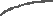 Sukladno odredbama članka 11. stavka 4. Zakona o pravu na pristup informacijama (NN 25/13 i 85/15), Grad Šibenik izradio je ovo izvješće o savjetovanju s javnošću i objavit će ga na svojoj internetskoj stranici.KLASA: 363-01/22-01/281URBROJ: 2182/01-03/1-22-1Šibenik, 20. svibnja 2022. godinePROČELNIK: Ante Nakić ,struč.spec.ing.aedifIZVJEŠĆE 0 PROVEDENOM SAVJETOVANJU SA ZAINTERESIRANOM JAVNOŠĆUIZVJEŠĆE 0 PROVEDENOM SAVJETOVANJU SA ZAINTERESIRANOM JAVNOŠĆUNaziv nacrta zakona, drugog propisa ili aktaOdluka o izmjeni Odluke o obavljanja komunalnih djelatnosti na temelju koncesijeNaziv tijela nadležnog za izradu nacrtaGrad Šibenik, Upravni odjel za komunalne djelatnostiRazdoblje savjetovanja(početak i završetak)                        10. svibnja – 17. svibnja 2022.Obrazloženje razloga i ciljeva koji se žele postići donošenjem akta odnosno drugog dokumentaČlankom 44. Zakona o komunalnom gospodarstvu („Službeni glasnik Grada Šibenika“, broj 68/18, 110/18 i 32/20 ) utvrđeno je da predstavničko tijelo jedinice lokalne samouprave, u skladu sa ovim Zakonom između predloženih komunalnih djelatnosti: pružanja usluge parkiranja na uređenim javnim površinama i u javnim garažama, pružanja usluga javnih tržnica na malo, komunalnog linijskog prijevoza putnika, obavljanja dimnjačarskih poslova i održavanja javne rasvjete, određuje komunalne djelatnosti koje se obavljaju na temelju koncesije.Razlog donošenja ovog akta je bolja organizacija obavljanja uslužnih komunalnih djelatnosti.Uslužna komunalna djelatnost komunalnog linijskog prijevoza putnika do sada se obavljala davanjem koncesije a sada se predlaže da se ista obavlja povjeravanjem obavljanja trgovačkom društvu u vlasništvu Grada Šibenika. U skladu sa prethodnim utvrđenjem predlaže se donošenje ove odluke.Ime/naziv sudionika/ce savjetovanja (pojedinac, udruga, ustanova i sl.) koji/a daje svoje mišljenje i primjedbe na nacrt zakona, drugog propisa ili aktaNitko se nije javioPrimjedbe, komentari i prijedlozi na pojedine odredbe javnog pozivaNema prijedloga i sugestija